Publicado en Málaga el 21/01/2019 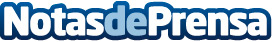 NESI Global Forum apuesta por una globalización más humana, el gran desafío de Davos El Foro Global de la Nueva Economía y la Innovación Social reclama a los líderes mundiales que incorporen los nuevos movimientos económicos como parte de la solución a los problemas de la globalizaciónDatos de contacto:NESI Global ForumNota de prensa publicada en: https://www.notasdeprensa.es/nesi-global-forum-apuesta-por-una Categorias: Finanzas Sociedad Andalucia Ecología Recursos humanos Otras Industrias http://www.notasdeprensa.es